CLASS A VOLUNTEER & 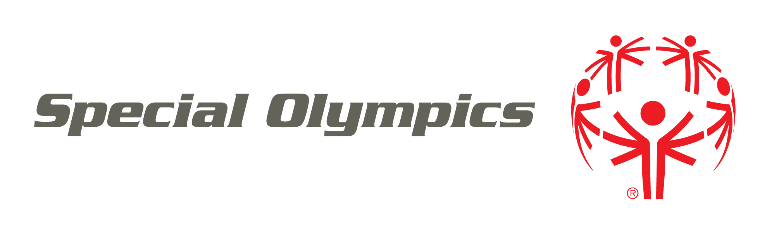 UNIFIED PARTNER REGISTRATION  Local Special Olympics Program:  ________________________________________________________Registration Type (mark one or both):  	☐ Volunteer  	☐ Unified PartnerAre you a new or Re-Registering?  		☐ New  	☐ Re-RegisteringSpecial Olympics will not keep your Social Security number and driver’s license number submitted on this form.  This part of the form will be detached and destroyed after your background check is completed.CLASS A VOLUNTEER & UNIFIED PARTNER REGISTRATIONClass A Volunteers and Unified Partners who are 18 years of age and older are required to complete the online Protective Behaviors training, unless they are a current high school student.  Access the Protective Behaviors training at www.specialolympics.org/protectivebehaviors. CLASS A VOLUNTEER & UNIFIED PARTNER REGISTRATIONI agree to the following:Ability to Participate.  I am physically able to take part in Special Olympics activities.    Likeness Release.  I give permission to Special Olympics, Inc., Special Olympics games/local organizing committees, and Special Olympics accredited Programs (collectively “Special Olympics”) and Special Olympics partners and sponsors to use my likeness, photo, video, name, voice, words, and biographical information to promote Special Olympics, raise funds for Special Olympics, and acknowledge partners’ and sponsors’ support for Special Olympics.    Risk of Concussion and Other Injury.  I know there is a risk of injury.  I understand the risk of continuing to participate with or after a concussion or other injury.  I may have to get medical care if I have a suspected concussion or other injury.  I also may have to wait 7 days or more and get permission from a doctor before I start playing sports again.Emergency Care.  If I am unable, or my guardian is unavailable, to consent or make medical decisions in an emergency, I authorize Special Olympics to seek medical care on my behalf. Overnight Stay.  For some events, I may stay in a hotel or someone’s home.  If I have questions, I will ask.Health Programs.  If I take part in a health program as a participant, I consent to health activities, screenings, and treatment.  This should not replace regular health care.  I can say no to treatment or anything else at any time.Personal Information.  I understand that Special Olympics will be collecting my personal information as part of my participation, including my name, image, address, telephone number, health information, and other personally identifying and health related information I provide to Special Olympics (“personal information”).    I agree and consent to Special Olympics:using my personal information in order to: make sure I am eligible and can participate safely; run trainings and events; share competition results (including on the Web and in news media); provide health treatment if I participate in a health program; analyze data for the purposes of improving programming and identifying and responding to the needs of Special Olympics participants; perform computer operations, quality assurance, testing, and other related activities; and provide event-related services.  using my contact information for communicating with me about Special Olympics.sharing my personal information confidentially with (i) researchers, such as universities and public health agencies, that are studying intellectual disabilities and the impact of Special Olympics activities, (ii) medical professionals in an emergency, and (iii) government authorities for the purpose of assisting me with any visas required for international travel to Special Olympics events and for any other purpose necessary to protect public safety, respond to government requests, and report information as required by law.I have the right to ask to see my personal information or to be informed about the personal information that is processed about me.  I have the right to ask to correct and delete my personal information, and to restrict the processing of my personal information if it is inconsistent with this consent.  Privacy Policy.  Personal information may be used and shared consistent with this form and as further explained in the Special Olympics privacy policy at www.SpecialOlympics.org/Privacy-Policy.Background Check Authorization. [APPLIES TO ADULTS ONLY] I authorize Special Olympics to conduct a background check on me. This background check may be done through a third party.  The background check may include an inquiry into my employment, education, driving, and/or criminal history.  I understand that Special Olympics may rely on information provided or discovered to determine whether I may participate in Special Olympics activities. By signing below, I authorize investigators to conduct a background check as described in this form. I further authorize any third parties or agencies who may be in possession of the requested information, to disclose such information in connection with this background check.Waiver and Liability Release.  I understand the risks involved with participation in Special Olympics activities.  I fully accept and assume all risks and all responsibility for losses, costs, and damages I may incur as a result of my participation.  I release and agree not to sue any Special Olympics organization, its directors, agents, volunteers, and employees, and other participants (“Releasees”) related to any liabilities, claims, or losses on my account caused or alleged to be caused in whole or in part by the Releasees.  I further agree that if, despite this release, I, or anyone on my behalf, makes a claim against any of the Releasees, I will indemnify and hold harmless each of the Releasees from any such liabilities, claims, or losses as the result of such claim.  I agree that if any part of this form is held to be invalid, the other parts shall continue in full force and effect.Concussion Awareness and Safety Recognition POLICYObjectiveIt is Special Olympics’ intent to take steps to help ensure the health and safety of all Special Olympics participants.   All Special Olympics participants should remember that safety comes first and should take reasonable steps to help minimize the risks for concussion or other serious brain injuries.  Defining a ConcussionA concussion is defined by the Centers for Disease Control as a type of traumatic brain injury caused by a bump, blow, or jolt to the head as well as serial, cumulative hits to the head. Concussions can also occur from a blow to the body that causes the head and brain to move quickly back and forth—causing the brain to bounce around or twist within the skull. Although concussions are usually not life-threatening, their effects can be serious and therefore proper attention must be paid to individuals suspected of sustaining a concussion.Suspected or Confirmed ConcussionA participant who is suspected of sustaining a concussion in a practice, game or competition shall be removed from practice, play or competition at that time. If a qualified medical professional is available on-site to render an evaluation, that person shall have final authority as to the removal or return to play of the participant. If applicable, the participant’s parent or guardian should be made aware that the participant is suspected of sustaining a concussion.Return to PlayA participant who has been removed from practice, play or competition due to a suspected concussion may not participate in Special Olympics sports activities until either of the following occurs (1) at least seven (7) consecutive days have passed since the participant was removed from play and  a currently licensed, qualified medical professional provides written clearance for the participant to return to practice, play and competition or (2) a currently licensed, qualified medical professional determines that the participant did not suffer a concussion and provides written clearance for the participant to return to practice play immediately.  Written clearance in either of the scenarios above shall become a permanent record.  The Centers for Disease Control website www.cdc.gov/concussion provides additional resources relative to concussions that may be of interest to participants and their families.  VOLUNTEER / UNIFIED PARTNER INFORMATIONVOLUNTEER / UNIFIED PARTNER INFORMATIONVOLUNTEER / UNIFIED PARTNER INFORMATIONVOLUNTEER / UNIFIED PARTNER INFORMATIONVOLUNTEER / UNIFIED PARTNER INFORMATIONVOLUNTEER / UNIFIED PARTNER INFORMATIONFirst Name:First Name:First Name:First Name:Last Name:Last Name:Date of Birth (mm/dd/yyyy):Date of Birth (mm/dd/yyyy):Date of Birth (mm/dd/yyyy):Date of Birth (mm/dd/yyyy): Female       Male         Other Gender Identity Female       Male         Other Gender IdentityAddress:Address:Address:Address:Address:Address:City:City:City:City:State:Zip Code:Phone:Phone:Phone:Phone:E-mail:E-mail:Sports/Activities:Sports/Activities:Sports/Activities:Sports/Activities:Sports/Activities:Sports/Activities:Race/Ethnicity (Optional):Race/Ethnicity (Optional):Race/Ethnicity (Optional):Race/Ethnicity (Optional):Race/Ethnicity (Optional):Race/Ethnicity (Optional): American Indian/Alaskan Native Black or African American  White or Caucasian                 American Indian/Alaskan Native Black or African American  White or Caucasian                 American Indian/Alaskan Native Black or African American  White or Caucasian                 Asian American                                                            Prefer not to answer Native Hawaiian or Other Pacific Islander                    More than one race Hispanic or Latinx  Asian American                                                            Prefer not to answer Native Hawaiian or Other Pacific Islander                    More than one race Hispanic or Latinx  Asian American                                                            Prefer not to answer Native Hawaiian or Other Pacific Islander                    More than one race Hispanic or Latinx Language(s) (Optional):  Mark all that applyLanguage(s) (Optional):  Mark all that applyLanguage(s) (Optional):  Mark all that applyLanguage(s) (Optional):  Mark all that applyLanguage(s) (Optional):  Mark all that applyLanguage(s) (Optional):  Mark all that apply English       Spanish Other (please list):  Other (please list):  Other (please list):  Other (please list): PARENT / GUARDIAN INFORMATION (required if minor or otherwise has a legal guardian)PARENT / GUARDIAN INFORMATION (required if minor or otherwise has a legal guardian)PARENT / GUARDIAN INFORMATION (required if minor or otherwise has a legal guardian)PARENT / GUARDIAN INFORMATION (required if minor or otherwise has a legal guardian)Name:Name:Relationship:Relationship: Same a contact information above  Same a contact information above  Same a contact information above  Same a contact information above Address:Address:Address:Address:City:State:State:Zip Code:Phone:E-mail:E-mail:E-mail:EMERGENCY CONTACT INFORMATION                                                                         Same as Parent/GuardianName:Relationship:Phone: - - - - - - - - - - - - - - - - - - - - - - - - - - - - - - - - - - - - - - - - - - - - - - - - - - - - - - - - - - - - - - - - - - - - - - - - - - - - - - - - - - - - - - -  - - - - - - - - - - - - - - - - - - - - - - - - - - - - - - - - - - - - - - - - - - - - - - - - - - - - - - - - - - - - - - - - - - - - - - - - - - - - - - - - - - - - - - - INFORMATION NEEDED TO PERFORM BACKGROUND CHECK (only required for participants 18 years and older)INFORMATION NEEDED TO PERFORM BACKGROUND CHECK (only required for participants 18 years and older)Social Security Number:Social Security Number:Driver’s License Number (If Applicable):Issuing State:BACKGROUND INFORMATION  (only required for participants 16 years and older)BACKGROUND INFORMATION  (only required for participants 16 years and older)BACKGROUND INFORMATION  (only required for participants 16 years and older)BACKGROUND INFORMATION  (only required for participants 16 years and older)BACKGROUND INFORMATION  (only required for participants 16 years and older)Do you use illegal drugs?                                                                                      Do you use illegal drugs?                                                                                      Do you use illegal drugs?                                                                                      Do you use illegal drugs?                                                                                      Yes    NoHave you ever been convicted of a criminal offense?                                                       Have you ever been convicted of a criminal offense?                                                       Have you ever been convicted of a criminal offense?                                                       Have you ever been convicted of a criminal offense?                                                       Yes    NoHave you ever been charged with and/or convicted of neglect, abuse or assault?                                                                                                                                   Have you ever been charged with and/or convicted of neglect, abuse or assault?                                                                                                                                   Have you ever been charged with and/or convicted of neglect, abuse or assault?                                                                                                                                   Have you ever been charged with and/or convicted of neglect, abuse or assault?                                                                                                                                   Yes    NoHas your driver's license ever been suspended or revoked in any jurisdiction? Has your driver's license ever been suspended or revoked in any jurisdiction? Has your driver's license ever been suspended or revoked in any jurisdiction? Has your driver's license ever been suspended or revoked in any jurisdiction? Yes    NoIf you answered “yes” to any of the questions, please provide details:If you answered “yes” to any of the questions, please provide details:If you answered “yes” to any of the questions, please provide details:If you answered “yes” to any of the questions, please provide details:If you answered “yes” to any of the questions, please provide details:HEALTH INFORMATION **Health information is collected in case of emergency.  Each participant is responsible for determining if the participant is physically able to participate.**Health information is collected in case of emergency.  Each participant is responsible for determining if the participant is physically able to participate.**Health information is collected in case of emergency.  Each participant is responsible for determining if the participant is physically able to participate.**Health information is collected in case of emergency.  Each participant is responsible for determining if the participant is physically able to participate.Please mark if you have any of the following conditions and provide details:Please mark if you have any of the following conditions and provide details:Please mark if you have any of the following conditions and provide details:Please mark if you have any of the following conditions and provide details:Please mark if you have any of the following conditions and provide details: Special Dietary Needs:  Special Dietary Needs:  Special Dietary Needs:  Special Dietary Needs:  Special Dietary Needs:  Allergies:   Allergies:   Allergies:   Allergies:   Allergies:   Assistive or Implantable Devices:  Assistive or Implantable Devices:  Assistive or Implantable Devices:  Assistive or Implantable Devices:  Assistive or Implantable Devices:  High Blood Pressure:  High Blood Pressure:  High Blood Pressure:  High Blood Pressure:  High Blood Pressure:  Heart Condition:  Heart Condition:  Heart Condition:  Heart Condition:  Heart Condition:  Asthma or Respiratory Condition:  Asthma or Respiratory Condition:  Asthma or Respiratory Condition:  Asthma or Respiratory Condition:  Asthma or Respiratory Condition:  Mental Health Condition:  Mental Health Condition:  Mental Health Condition:  Mental Health Condition:  Mental Health Condition:  Epilepsy or Seizure Disorder:  Epilepsy or Seizure Disorder:  Epilepsy or Seizure Disorder:  Epilepsy or Seizure Disorder:  Epilepsy or Seizure Disorder:  Neurological Condition:  Neurological Condition:  Neurological Condition:  Neurological Condition:  Neurological Condition:  Diabetes:  Diabetes:  Diabetes:  Diabetes:  Diabetes:  Sickle Cell Anemia/Trait:  Sickle Cell Anemia/Trait:  Sickle Cell Anemia/Trait:  Sickle Cell Anemia/Trait:  Sickle Cell Anemia/Trait:  Chronic Infection:  Chronic Infection:  Chronic Infection:  Chronic Infection:  Chronic Infection:  Missing Organ (e.g., spleen, kidney):  Missing Organ (e.g., spleen, kidney):  Missing Organ (e.g., spleen, kidney):  Missing Organ (e.g., spleen, kidney):  Missing Organ (e.g., spleen, kidney):  Other Health Conditions:  Other Health Conditions:  Other Health Conditions:  Other Health Conditions:  Other Health Conditions: Please list any medications, vitamins, or dietary supplements below:Please list any medications, vitamins, or dietary supplements below:Please list any medications, vitamins, or dietary supplements below:Please list any medications, vitamins, or dietary supplements below:Please list any medications, vitamins, or dietary supplements below:Medication NameMedication NameDosageTimes per DayTimes per DayName:Name:VOLUNTEER / UNIFIED PARTNER SIGNATURE (required for adult with capacity to sign legal documents)VOLUNTEER / UNIFIED PARTNER SIGNATURE (required for adult with capacity to sign legal documents)I have read and understand this form.  If I have questions, I will ask.  By signing, I agree to this form.I have read and understand this form.  If I have questions, I will ask.  By signing, I agree to this form.Volunteer/Unified Partner Signature:Date:PARENT / GUARDIAN SIGNATURE (required for participant who is a minor or lacks capacity to sign legal documents)PARENT / GUARDIAN SIGNATURE (required for participant who is a minor or lacks capacity to sign legal documents)I am a parent or guardian of the participant.  I have read and understand this form and have explained the contents to the participant as appropriate.  By signing, I agree to this form on my own behalf and on behalf of the participant.I am a parent or guardian of the participant.  I have read and understand this form and have explained the contents to the participant as appropriate.  By signing, I agree to this form on my own behalf and on behalf of the participant.Parent / Guardian Signature:Date:Printed Name:Relationship: